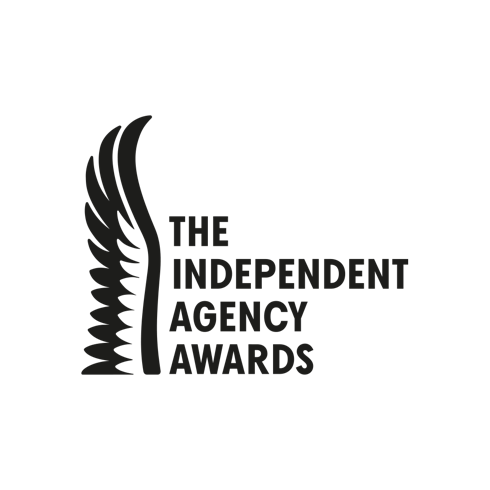 The 2021 Entry form.The TeamWinning a Wing isn’t just for the agency, the individuals that worked on the campaign get recognition too. Please list the key people in the agency (not the client) that were directly involved in the work so they too can earn their wings. Please add up to 20 people from your agency that worked on the campaign.Entry Question 1Entry Question 2Entry Question 3Entry Question 4Entry Question 5Freedom AwardsIn addition to the list of “paid for” categories in the entry platform, the Alliance also champions other benefits of being independent…with the Freedom Awards. During the judging process, judges will be asked to look for standout work that captures the Freedom that independent agencies have and how it can benefit clients. Judges are specifically looking for examples around these 3 areas:Agency Collaboration. (show examples where the agency has worked in collaboration with other agencies and 3rd parties)Agility. (show examples how an agile approach and the ability to react quickly can result in better work)Client Service. (Demonstrate how working with independent agencies means the service levels go above and beyond for clients)Add any extra content that can tailored to the Freedom Awards here. Please note – the Freedom awards do not require extra payment, they are free to enter in addition to any paid for entries. NAMEJOB ROLEEMAILLINKEDIN